СПИСОК БОМБАРДИРОВ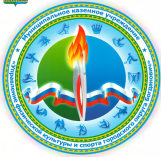 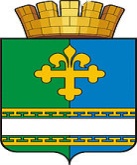 Первенства городского округа Богданович по зимнему мини-футболу в сезоне 2017/2018гг.ПЕРВАЯЛИГАИгрокКомандаГолыПаньков Ф.Камышлов57Верилов М.Камышлов45Камалов М.Птицефабрика «Рефтинская»37Ляпустин И.Локомотив31Лазарев С.Птицефабрика «Рефтинская»28Артюхов Р.ДЮСШ-Стайер28Черепков А.ДЮСШ-Стайер25Ковалев Д.Линк24Тимухин А.ДЮСШ-Стайер22Пономарев Д.ДЮСШ-Стайер21Головкин С.Факел-ветеран19Гущин В.ДЮСШ-Факел17Пермикин С.Винчестер-117Демин Е.Локомотив16Бармин М.ЖКХ-Юниор14Федоров Д.Камышлов14Лескин А.Птицефабрика «Рефтинская»14Валов П.Факел-ветеран13Фроленко С.Локомотив11Коробицын А.Винчестер-111Князев К.Факел-ветеран10Желнин В.ДЮСШ-Стайер10Артюхов Д.ДЮСШ-Стайер10Устюгов П.Линк9Гуляев Р.Птицефабрика «Рефтинская»9Нуритдинов В.ДЮСШ-Факел9Ракочий Р.ЖКХ-Юниор9Пургин И.Факел-ветеран9Клементьев Я.Факел-ветеран8Хайбуллин А.Факел-ветеран8Еремин Д.Птицефабрика «Рефтинская»8Куцко Д.Локомотив7Рогозин Д.Птицефабрика «Рефтинская»7Потоптаев И.Камышлов7Журавлев Р.ДЮСШ-Факел6Павлов Д.Камышлов6Мельников К.Винчестер-16Павлов М.СК Кадет6Дворецков А.Птицефабрика «Рефтинская»6Никитин В.ДЮСШ-Факел6Гаврин К.Винчестер-16Медведев Е.ЖКХ-Юниор6Ляпустин И.Локомотив6Кусарев Д.ЖКХ-Юниор6Шумилов Н.Птицефабрика «Рефтинская»6Широков А.Факел-ветеран5Селюк К.Камышлов5Коновалов И.Линк5Куксарев Д.СК Кадет5Бабаков Д.Винчестер-15Исаков Е.Птицефабрика «Рефтинская»5Смертин Р.ДЮСШ-Факел4Будик А.Линк4Колегов С.Линк4Ендолов А.Винчестер-14Быков К.Линк4Мульков Д.Винчестер-14Адиев И.ЖКХ-Юниор4Дворников А.Локомотив4Бородин А.Локомотив3Бетев В.Птицефабрика «Рефтинская»3Абрамов Д.СК Кадет3Полываный И.Факел-Ветеран3Осинцев Д.ДЮСШ-Факел3Кильдебаев Т.Винчестер3Князев Д.Винчестер-13Мамиров Т.Камышлов3ЛевинскихА.Факел-ветеран3Фарленков С.Локомотив3Лосев А.СК Кадет3Рукин Д.ДЮСШ-Факел3Фертиков А.Камышлов2Коробицин М.ДЮСШ-Стайер2Фроленко С.Локомотив2Сироткин А.Линк2Кильдебаев Т.Винчестер-12Чепликов Д.СК Кадет2Бублис Е.Локомотив2Медведев А.ЖКХ-Юниор2Ведров Н.Линк2Павлов М.СК Кадет2Осинцев С.ДЮСШ-Стайер2Лазарев С.Птицефабрика «Рефтинская»2Лескин А.Птицефабрика «Рефтинская»2Васильев А.Камышлов2Чесноков А.Линк1Мальцев А.ДЮСШ-Факел1Замана В.Факел-ветеран1Шаймарданов Н.СК Кадет1Киселев Е.Птицефабрика «Рефтинская»1Машаров Т.Камышлов1Буглаков Ф.Линк1Грибовский А.СК Кадет1Москвитин Н.ДЮСШ-Стайер1Ляпустин Д.ЖКХ-Юниор1Кононенко С.Винчестер-11Бабошин Н.Факел-ветеран1Юсупов Е.Камышлов1Плотников И.ДЮСШ-Факел1Шувалов Н.Птицефабрика «Рефтинская»1Сепликов Д.СК Кадет1Фомин Е.Локомотив1Ендолов А.Винчестер-11Князев Д.Винчестер-11Радионов Е.СК Кадет1Фершиков А.Камышлов1Кикар А.Винчестер-11Осинцев Н.Локомотив1